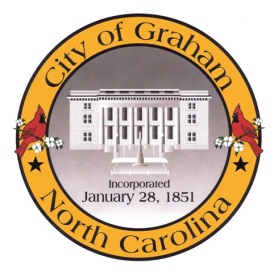 Planning BoardMeeting Agenda
December 15, 2015 at 7:00 PM
Council Chambers, 201 S Main StMeeting Called to Order, Invocation, and Overview of Board and general meeting rules1.	Public comment on non-agenda items2.	Approve minutes of the November 17, 2015 meeting3.	New Business	a. Rogers/Windsor Rezoning (RZ1504)4.	Old Business	a. Discussion regarding the City of Graham Development Ordinances		AM1501 Electronic Billboards		AM1502 Construction Surety		AM1503 Future Development		AM1504 Handicapped Parking		AM1505 Parking Maximums		AM1506 Sidewalk Payment-in-Lieu		AM1507 Solar FarmsAdjournA complete agenda packet is available at www.cityofgraham.com